Instructions:  Please TYPE or PRINT CLEARLY the information requested on this form.Personal information you provide may be used for secondary purposes [Privacy Law, s.15.04 (1)(m), Stats.]ASME A17.1 Category 1 Periodic TestsCity of Madison Fire Dept.Elevator Inspection Unit314 W Dayton StMadison WI 53703Phone: (608) 266-5909Fax: (608) 267-1100www.madisonfire.orgBuilding NameBuilding NameBuilding NameBuilding NameBuilding NameBuilding NameBuilding NameBuilding NameOwner NameOwner NameOwner NameOwner NameOwner NameOwner NameOwner NameOwner NameRegistration Tag No.Registration Tag No.Registration Tag No.Registration Tag No.Registration Tag No.Registration Tag No.Registration Tag No.Street AddressStreet AddressStreet AddressStreet AddressStreet AddressStreet AddressStreet AddressStreet AddressAddressAddressAddressAddressAddressAddressAddressAddressRegulated Object ID.Regulated Object ID.Regulated Object ID.Regulated Object ID.Regulated Object ID.Regulated Object ID.Regulated Object ID.City, State, ZipCity, State, ZipCity, State, ZipCity, State, ZipCity, State, ZipCity, State, ZipCity, State, ZipCity, State, ZipCity, State, ZipCity, State, ZipCity, State, ZipCity, State, ZipCity, State, ZipCity, State, ZipCity, State, ZipCity, State, ZipManufacturerManufacturerManufacturerManufacturerManufacturerManufacturerManufacturer1Type:Passenger	Passenger	 Traction Traction Traction Traction Hydraulic Hydraulic Roped Hydraulic Roped Hydraulic Roped Hydraulic Roped Hydraulic Roped Hydraulic Roped Hydraulic Roped Hydraulic1Type:Freight	Freight	Class      Class      Class      Class       Dumbwaiter Dumbwaiter Dumbwaiter Dumbwaiter Winding Drum Winding Drum Rack and Pinion Rack and Pinion Rack and Pinion Rack and Pinion Rack and Pinion Rack and Pinion Rack and Pinion2Rated Capacity       Rated Capacity       Rated Capacity       Rated Capacity       Rated Capacity       Rated Speed (up)      Rated Speed (up)      Rated Speed (up)      Rated Speed (up)      Rated Speed (up)      Rated Speed (up)      Rated Speed (up)      Operating Speed (down)      Operating Speed (down)      Operating Speed (down)      Operating Speed (down)      Leveling Speed      Leveling Speed      Leveling Speed      Leveling Speed      Leveling Speed      Leveling Speed      38.6.4.19.18.6.4.19.1Oil Buffers:	Car 	Counterweight Oil Buffers:	Car 	Counterweight Oil Buffers:	Car 	Counterweight Oil Buffers:	Car 	Counterweight Oil Buffers:	Car 	Counterweight Oil Buffers:	Car 	Counterweight Oil Buffers:	Car 	Counterweight Oil Buffers:	Car 	Counterweight Oil Buffers:	Car 	Counterweight Oil Buffers:	Car 	Counterweight Oil Buffers:	Car 	Counterweight Oil Buffers:	Car 	Counterweight Oil Buffers:	Car 	Counterweight Oil Buffers:	Car 	Counterweight OK Fail Fail Fail Fail n/a 48.6.4.19.28.6.4.19.2Safeties: Type	A 	B 	C Safeties: Type	A 	B 	C Safeties: Type	A 	B 	C Safeties: Type	A 	B 	C Safeties: Type	A 	B 	C Safeties: Type	A 	B 	C Safeties: Type	A 	B 	C Safeties: Type	A 	B 	C Safeties: Type	A 	B 	C Safeties: Type	A 	B 	C Safeties: Type	A 	B 	C Safeties: Type	A 	B 	C Safeties: Type	A 	B 	C Safeties: Type	A 	B 	C OK Fail Fail Fail Fail n/a 58.6.4.19.38.6.4.19.3GovernorsGovernorsGovernorsGovernorsGovernorsGovernorsGovernorsGovernorsGovernorsGovernorsGovernorsGovernorsGovernorsGovernorsOK Fail Fail Fail Fail n/a 68.6.4.19.48.6.4.19.4Slack Rope DevicesSlack Rope DevicesSlack Rope DevicesSlack Rope DevicesSlack Rope DevicesSlack Rope DevicesSlack Rope DevicesSlack Rope DevicesSlack Rope DevicesSlack Rope DevicesSlack Rope DevicesSlack Rope DevicesSlack Rope DevicesSlack Rope DevicesOK Fail Fail Fail Fail n/a 78.6.4.19.58.6.4.19.5Normal and Final Terminal LimitsNormal and Final Terminal LimitsNormal and Final Terminal LimitsNormal and Final Terminal LimitsNormal and Final Terminal LimitsNormal and Final Terminal LimitsNormal and Final Terminal LimitsNormal and Final Terminal LimitsNormal and Final Terminal LimitsNormal and Final Terminal LimitsNormal and Final Terminal LimitsNormal and Final Terminal LimitsNormal and Final Terminal LimitsNormal and Final Terminal LimitsOK Fail Fail Fail Fail n/a 88.6.4.19.68.6.4.19.6Firefighters Emergency OperationFirefighters Emergency OperationFirefighters Emergency OperationFirefighters Emergency OperationFirefighters Emergency OperationFirefighters Emergency OperationFirefighters Emergency OperationFirefighters Emergency OperationFirefighters Emergency OperationFirefighters Emergency OperationFirefighters Emergency OperationFirefighters Emergency OperationFirefighters Emergency OperationFirefighters Emergency OperationOK Fail Fail Fail Fail n/a 98.6.4.19.88.6.4.19.8Power Operation of Door SystemPower Operation of Door SystemPower Operation of Door SystemPower Operation of Door SystemPower Operation of Door SystemPower Operation of Door SystemPower Operation of Door SystemPower Operation of Door SystemPower Operation of Door SystemPower Operation of Door SystemPower Operation of Door SystemPower Operation of Door SystemPower Operation of Door SystemPower Operation of Door SystemOK Fail Fail Fail Fail n/a 108.6.4.19.98.6.4.19.9Broken Rope, Tape or Chain SwitchBroken Rope, Tape or Chain SwitchBroken Rope, Tape or Chain SwitchBroken Rope, Tape or Chain SwitchBroken Rope, Tape or Chain SwitchBroken Rope, Tape or Chain SwitchBroken Rope, Tape or Chain SwitchBroken Rope, Tape or Chain SwitchBroken Rope, Tape or Chain SwitchBroken Rope, Tape or Chain SwitchBroken Rope, Tape or Chain SwitchBroken Rope, Tape or Chain SwitchBroken Rope, Tape or Chain SwitchBroken Rope, Tape or Chain SwitchOK Fail Fail Fail Fail n/a 118.6.4.19.108.6.4.19.10E/E/PES Electrical Protective DevicesE/E/PES Electrical Protective DevicesE/E/PES Electrical Protective DevicesE/E/PES Electrical Protective DevicesE/E/PES Electrical Protective DevicesE/E/PES Electrical Protective DevicesE/E/PES Electrical Protective DevicesE/E/PES Electrical Protective DevicesE/E/PES Electrical Protective DevicesE/E/PES Electrical Protective DevicesE/E/PES Electrical Protective DevicesE/E/PES Electrical Protective DevicesE/E/PES Electrical Protective DevicesE/E/PES Electrical Protective DevicesOK Fail Fail Fail Fail n/a 128.6.4.19.118.6.4.19.11Ascending Car Overspeed Protection and Unintended Car Motion DevicesAscending Car Overspeed Protection and Unintended Car Motion DevicesAscending Car Overspeed Protection and Unintended Car Motion DevicesAscending Car Overspeed Protection and Unintended Car Motion DevicesAscending Car Overspeed Protection and Unintended Car Motion DevicesAscending Car Overspeed Protection and Unintended Car Motion DevicesAscending Car Overspeed Protection and Unintended Car Motion DevicesAscending Car Overspeed Protection and Unintended Car Motion DevicesAscending Car Overspeed Protection and Unintended Car Motion DevicesAscending Car Overspeed Protection and Unintended Car Motion DevicesAscending Car Overspeed Protection and Unintended Car Motion DevicesAscending Car Overspeed Protection and Unintended Car Motion DevicesAscending Car Overspeed Protection and Unintended Car Motion DevicesAscending Car Overspeed Protection and Unintended Car Motion DevicesOK Fail Fail Fail Fail n/a 138.6.4.19.128.6.4.19.12Traction Loss Detection MeansTraction Loss Detection MeansTraction Loss Detection MeansTraction Loss Detection MeansTraction Loss Detection MeansTraction Loss Detection MeansTraction Loss Detection MeansTraction Loss Detection MeansTraction Loss Detection MeansTraction Loss Detection MeansTraction Loss Detection MeansTraction Loss Detection MeansTraction Loss Detection MeansTraction Loss Detection MeansOK Fail Fail Fail Fail n/a 148.6.4.19.138.6.4.19.13Broken Suspension Member/Residual Strength DetectionBroken Suspension Member/Residual Strength DetectionBroken Suspension Member/Residual Strength DetectionBroken Suspension Member/Residual Strength DetectionBroken Suspension Member/Residual Strength DetectionBroken Suspension Member/Residual Strength DetectionBroken Suspension Member/Residual Strength DetectionBroken Suspension Member/Residual Strength DetectionBroken Suspension Member/Residual Strength DetectionBroken Suspension Member/Residual Strength DetectionBroken Suspension Member/Residual Strength DetectionBroken Suspension Member/Residual Strength DetectionBroken Suspension Member/Residual Strength DetectionBroken Suspension Member/Residual Strength DetectionOK Fail Fail Fail Fail n/a 158.6.4.19.158.6.4.19.15Emergency CommunicationsEmergency CommunicationsEmergency CommunicationsEmergency CommunicationsEmergency CommunicationsEmergency CommunicationsEmergency CommunicationsEmergency CommunicationsEmergency CommunicationsEmergency CommunicationsEmergency CommunicationsEmergency CommunicationsEmergency CommunicationsEmergency CommunicationsOK Fail Fail Fail Fail n/a 168.6.4.19.168.6.4.19.16Means to Restrict Hoistway or Car Door OpeningMeans to Restrict Hoistway or Car Door OpeningMeans to Restrict Hoistway or Car Door OpeningMeans to Restrict Hoistway or Car Door OpeningMeans to Restrict Hoistway or Car Door OpeningMeans to Restrict Hoistway or Car Door OpeningMeans to Restrict Hoistway or Car Door OpeningMeans to Restrict Hoistway or Car Door OpeningMeans to Restrict Hoistway or Car Door OpeningMeans to Restrict Hoistway or Car Door OpeningMeans to Restrict Hoistway or Car Door OpeningMeans to Restrict Hoistway or Car Door OpeningMeans to Restrict Hoistway or Car Door OpeningMeans to Restrict Hoistway or Car Door OpeningOK Fail Fail Fail Fail n/a 178.6.4.19.78.6.4.19.7Standby or Emergency Power OperationStandby or Emergency Power OperationStandby or Emergency Power OperationStandby or Emergency Power OperationStandby or Emergency Power OperationStandby or Emergency Power OperationStandby or Emergency Power OperationStandby or Emergency Power OperationOK  Fail  n/a  If not tested at this time, date of annual test:      OK  Fail  n/a  If not tested at this time, date of annual test:      OK  Fail  n/a  If not tested at this time, date of annual test:      OK  Fail  n/a  If not tested at this time, date of annual test:      OK  Fail  n/a  If not tested at this time, date of annual test:      OK  Fail  n/a  If not tested at this time, date of annual test:      OK  Fail  n/a  If not tested at this time, date of annual test:      OK  Fail  n/a  If not tested at this time, date of annual test:      OK  Fail  n/a  If not tested at this time, date of annual test:      OK  Fail  n/a  If not tested at this time, date of annual test:      OK  Fail  n/a  If not tested at this time, date of annual test:      OK  Fail  n/a  If not tested at this time, date of annual test:      18318.17086318.17086Auxiliary Power/Emergency Evacuation DevicesAuxiliary Power/Emergency Evacuation DevicesAuxiliary Power/Emergency Evacuation DevicesAuxiliary Power/Emergency Evacuation DevicesAuxiliary Power/Emergency Evacuation DevicesAuxiliary Power/Emergency Evacuation DevicesAuxiliary Power/Emergency Evacuation DevicesAuxiliary Power/Emergency Evacuation DevicesAuxiliary Power/Emergency Evacuation DevicesAuxiliary Power/Emergency Evacuation DevicesAuxiliary Power/Emergency Evacuation DevicesAuxiliary Power/Emergency Evacuation DevicesAuxiliary Power/Emergency Evacuation DevicesAuxiliary Power/Emergency Evacuation DevicesOK OK Fail Fail n/a n/a *********Additional Tests for Hydraulic or Roped HydraulicAdditional Tests for Hydraulic or Roped HydraulicAdditional Tests for Hydraulic or Roped HydraulicAdditional Tests for Hydraulic or Roped HydraulicAdditional Tests for Hydraulic or Roped HydraulicAdditional Tests for Hydraulic or Roped HydraulicAdditional Tests for Hydraulic or Roped HydraulicAdditional Tests for Hydraulic or Roped HydraulicAdditional Tests for Hydraulic or Roped HydraulicAdditional Tests for Hydraulic or Roped HydraulicAdditional Tests for Hydraulic or Roped HydraulicAdditional Tests for Hydraulic or Roped HydraulicAdditional Tests for Hydraulic or Roped HydraulicAdditional Tests for Hydraulic or Roped Hydraulic******************198.6.5.14.1   8.6.5.14.1   Working Pressure       psi.Working Pressure       psi.Working Pressure       psi.Working Pressure       psi.Working Pressure       psi.Working Pressure       psi.Relief Pressure       psi.Relief Pressure       psi.Relief Pressure       psi.Relief Pressure       psi.Relief Pressure       psi.Relief Pressure       psi.Relief Pressure       psi.Relief Pressure       psi.Valve Sealed:         Yes  	 NoValve Sealed:         Yes  	 NoValve Sealed:         Yes  	 NoValve Sealed:         Yes  	 NoValve Sealed:         Yes  	 NoValve Sealed:         Yes  	 No208.6.5.14.28.6.5.14.2Leakage testing to be performed after relief valve and system pressure testing on cylinders that are below grade and not exposed.    Leakage testing to be performed after relief valve and system pressure testing on cylinders that are below grade and not exposed.    Leakage testing to be performed after relief valve and system pressure testing on cylinders that are below grade and not exposed.    Leakage testing to be performed after relief valve and system pressure testing on cylinders that are below grade and not exposed.    Leakage testing to be performed after relief valve and system pressure testing on cylinders that are below grade and not exposed.    Leakage testing to be performed after relief valve and system pressure testing on cylinders that are below grade and not exposed.    Leakage testing to be performed after relief valve and system pressure testing on cylinders that are below grade and not exposed.    Leakage testing to be performed after relief valve and system pressure testing on cylinders that are below grade and not exposed.    Leakage testing to be performed after relief valve and system pressure testing on cylinders that are below grade and not exposed.    Leakage testing to be performed after relief valve and system pressure testing on cylinders that are below grade and not exposed.    Leakage testing to be performed after relief valve and system pressure testing on cylinders that are below grade and not exposed.    Leakage testing to be performed after relief valve and system pressure testing on cylinders that are below grade and not exposed.    Leakage testing to be performed after relief valve and system pressure testing on cylinders that are below grade and not exposed.    Leakage testing to be performed after relief valve and system pressure testing on cylinders that are below grade and not exposed.    ExposedCylinder?ExposedCylinder?ExposedCylinder?ExposedCylinder? YesOil Level In Tank StartOil Level In Tank StartOil Level In Tank StartOil Level In Tank StartExact Time Of Test Exact Time Of Test Exact Time Of Test Exact Time Of Test Exact Time Of Test Exact Time Of Test       Minutes      MinutesOil Level In Tank EndOil Level In Tank EndOil Level In Tank EndOil Level In Tank EndMovement Of Car   Movement Of Car   Movement Of Car   Movement Of Car   Movement Of Car   Movement Of Car         Inches      InchesMOVEMENT OR OIL LOSS SHALL BE EXPLAINED BELOWMOVEMENT OR OIL LOSS SHALL BE EXPLAINED BELOWMOVEMENT OR OIL LOSS SHALL BE EXPLAINED BELOWMOVEMENT OR OIL LOSS SHALL BE EXPLAINED BELOWMOVEMENT OR OIL LOSS SHALL BE EXPLAINED BELOWMOVEMENT OR OIL LOSS SHALL BE EXPLAINED BELOWMOVEMENT OR OIL LOSS SHALL BE EXPLAINED BELOWMOVEMENT OR OIL LOSS SHALL BE EXPLAINED BELOWMOVEMENT OR OIL LOSS SHALL BE EXPLAINED BELOWMOVEMENT OR OIL LOSS SHALL BE EXPLAINED BELOWMOVEMENT OR OIL LOSS SHALL BE EXPLAINED BELOWMOVEMENT OR OIL LOSS SHALL BE EXPLAINED BELOWMOVEMENT OR OIL LOSS SHALL BE EXPLAINED BELOWMOVEMENT OR OIL LOSS SHALL BE EXPLAINED BELOW218.6.5.14.48.6.5.14.4Flexible Hose (Test for 30 sec.)Flexible Hose (Test for 30 sec.)Flexible Hose (Test for 30 sec.)Flexible Hose (Test for 30 sec.)Flexible Hose (Test for 30 sec.)Flexible Hose (Test for 30 sec.)Flexible Hose (Test for 30 sec.)Flexible Hose (Test for 30 sec.)Flexible Hose (Test for 30 sec.)Flexible Hose (Test for 30 sec.)Flexible Hose (Test for 30 sec.)Flexible Hose (Test for 30 sec.)Flexible Hose (Test for 30 sec.)Flexible Hose (Test for 30 sec.)OK OK OK Fail Fail n/a 228.6.5.14.58.6.5.14.5Pressure SwitchPressure SwitchPressure SwitchPressure SwitchPressure SwitchPressure SwitchPressure SwitchPressure SwitchPressure SwitchPressure SwitchPressure SwitchPressure SwitchPressure SwitchPressure SwitchOK OK OK Fail Fail n/a 238.6.5.14.38.6.5.14.3Low Oil Protection DeviceLow Oil Protection DeviceLow Oil Protection DeviceLow Oil Protection DeviceLow Oil Protection DeviceLow Oil Protection DeviceLow Oil Protection DeviceLow Oil Protection DeviceLow Oil Protection DeviceLow Oil Protection DeviceLow Oil Protection DeviceLow Oil Protection DeviceLow Oil Protection DeviceLow Oil Protection DeviceOK OK OK Fail Fail n/a Comments:      Comments:      Comments:      Comments:      Comments:      Comments:      Comments:      Comments:      Comments:      Comments:      Comments:      Comments:      Comments:      Comments:      Comments:      Comments:      Comments:      Comments:      Comments:      Comments:      Comments:      Comments:      Comments:      248.6.1.7.2 Periodic Test Record: A metal tag containing the applicable Code requirement, date test performed, and the name of the person or firm performing the test, shall be attached to the controller. Tests shall also be recorded in the Maintenance Record.8.6.1.7.2 Periodic Test Record: A metal tag containing the applicable Code requirement, date test performed, and the name of the person or firm performing the test, shall be attached to the controller. Tests shall also be recorded in the Maintenance Record.8.6.1.7.2 Periodic Test Record: A metal tag containing the applicable Code requirement, date test performed, and the name of the person or firm performing the test, shall be attached to the controller. Tests shall also be recorded in the Maintenance Record.8.6.1.7.2 Periodic Test Record: A metal tag containing the applicable Code requirement, date test performed, and the name of the person or firm performing the test, shall be attached to the controller. Tests shall also be recorded in the Maintenance Record.8.6.1.7.2 Periodic Test Record: A metal tag containing the applicable Code requirement, date test performed, and the name of the person or firm performing the test, shall be attached to the controller. Tests shall also be recorded in the Maintenance Record.8.6.1.7.2 Periodic Test Record: A metal tag containing the applicable Code requirement, date test performed, and the name of the person or firm performing the test, shall be attached to the controller. Tests shall also be recorded in the Maintenance Record.8.6.1.7.2 Periodic Test Record: A metal tag containing the applicable Code requirement, date test performed, and the name of the person or firm performing the test, shall be attached to the controller. Tests shall also be recorded in the Maintenance Record.8.6.1.7.2 Periodic Test Record: A metal tag containing the applicable Code requirement, date test performed, and the name of the person or firm performing the test, shall be attached to the controller. Tests shall also be recorded in the Maintenance Record.8.6.1.7.2 Periodic Test Record: A metal tag containing the applicable Code requirement, date test performed, and the name of the person or firm performing the test, shall be attached to the controller. Tests shall also be recorded in the Maintenance Record.8.6.1.7.2 Periodic Test Record: A metal tag containing the applicable Code requirement, date test performed, and the name of the person or firm performing the test, shall be attached to the controller. Tests shall also be recorded in the Maintenance Record.8.6.1.7.2 Periodic Test Record: A metal tag containing the applicable Code requirement, date test performed, and the name of the person or firm performing the test, shall be attached to the controller. Tests shall also be recorded in the Maintenance Record.8.6.1.7.2 Periodic Test Record: A metal tag containing the applicable Code requirement, date test performed, and the name of the person or firm performing the test, shall be attached to the controller. Tests shall also be recorded in the Maintenance Record.8.6.1.7.2 Periodic Test Record: A metal tag containing the applicable Code requirement, date test performed, and the name of the person or firm performing the test, shall be attached to the controller. Tests shall also be recorded in the Maintenance Record.8.6.1.7.2 Periodic Test Record: A metal tag containing the applicable Code requirement, date test performed, and the name of the person or firm performing the test, shall be attached to the controller. Tests shall also be recorded in the Maintenance Record.8.6.1.7.2 Periodic Test Record: A metal tag containing the applicable Code requirement, date test performed, and the name of the person or firm performing the test, shall be attached to the controller. Tests shall also be recorded in the Maintenance Record.8.6.1.7.2 Periodic Test Record: A metal tag containing the applicable Code requirement, date test performed, and the name of the person or firm performing the test, shall be attached to the controller. Tests shall also be recorded in the Maintenance Record.8.6.1.7.2 Periodic Test Record: A metal tag containing the applicable Code requirement, date test performed, and the name of the person or firm performing the test, shall be attached to the controller. Tests shall also be recorded in the Maintenance Record.8.6.1.7.2 Periodic Test Record: A metal tag containing the applicable Code requirement, date test performed, and the name of the person or firm performing the test, shall be attached to the controller. Tests shall also be recorded in the Maintenance Record.8.6.1.7.2 Periodic Test Record: A metal tag containing the applicable Code requirement, date test performed, and the name of the person or firm performing the test, shall be attached to the controller. Tests shall also be recorded in the Maintenance Record.8.6.1.7.2 Periodic Test Record: A metal tag containing the applicable Code requirement, date test performed, and the name of the person or firm performing the test, shall be attached to the controller. Tests shall also be recorded in the Maintenance Record.8.6.1.7.2 Periodic Test Record: A metal tag containing the applicable Code requirement, date test performed, and the name of the person or firm performing the test, shall be attached to the controller. Tests shall also be recorded in the Maintenance Record.8.6.1.7.2 Periodic Test Record: A metal tag containing the applicable Code requirement, date test performed, and the name of the person or firm performing the test, shall be attached to the controller. Tests shall also be recorded in the Maintenance Record.The Above Tests Were Performed In Compliance With ASME A17.1 and DSPS 18The Above Tests Were Performed In Compliance With ASME A17.1 and DSPS 18The Above Tests Were Performed In Compliance With ASME A17.1 and DSPS 18The Above Tests Were Performed In Compliance With ASME A17.1 and DSPS 18The Above Tests Were Performed In Compliance With ASME A17.1 and DSPS 18The Above Tests Were Performed In Compliance With ASME A17.1 and DSPS 18The Above Tests Were Performed In Compliance With ASME A17.1 and DSPS 18The Above Tests Were Performed In Compliance With ASME A17.1 and DSPS 18The Above Tests Were Performed In Compliance With ASME A17.1 and DSPS 18The Above Tests Were Performed In Compliance With ASME A17.1 and DSPS 18The Above Tests Were Performed In Compliance With ASME A17.1 and DSPS 18The Above Tests Were Performed In Compliance With ASME A17.1 and DSPS 18The Above Tests Were Performed In Compliance With ASME A17.1 and DSPS 18The Above Tests Were Performed In Compliance With ASME A17.1 and DSPS 18The Above Tests Were Performed In Compliance With ASME A17.1 and DSPS 18The Above Tests Were Performed In Compliance With ASME A17.1 and DSPS 18The Above Tests Were Performed In Compliance With ASME A17.1 and DSPS 18The Above Tests Were Performed In Compliance With ASME A17.1 and DSPS 18The Above Tests Were Performed In Compliance With ASME A17.1 and DSPS 18The Above Tests Were Performed In Compliance With ASME A17.1 and DSPS 18The Above Tests Were Performed In Compliance With ASME A17.1 and DSPS 18The Above Tests Were Performed In Compliance With ASME A17.1 and DSPS 18The Above Tests Were Performed In Compliance With ASME A17.1 and DSPS 18Firm Performing TestFirm Performing TestFirm Performing TestFirm Performing TestFirm Performing TestAddressAddressAddressAddressAddressAddressAddressCity, State, ZipCity, State, ZipCity, State, ZipCity, State, ZipDate of TestDate of TestDate of TestDate of TestDate of TestDate of TestDate of TestName and License  Number of Person Performing Test (Print)Name and License  Number of Person Performing Test (Print)Name and License  Number of Person Performing Test (Print)Name and License  Number of Person Performing Test (Print)Name and License  Number of Person Performing Test (Print)Name and License  Number of Person Performing Test (Print)Name and License  Number of Person Performing Test (Print)Name and License  Number of Person Performing Test (Print)Name and License  Number of Person Performing Test (Print)Name and License  Number of Person Performing Test (Print)Name and License  Number of Person Performing Test (Print)Name and License  Number of Person Performing Test (Print)Signature of Person Performing TestSignature of Person Performing TestSignature of Person Performing TestSignature of Person Performing TestSignature of Person Performing TestSignature of Person Performing TestSignature of Person Performing TestSignature of Person Performing TestSignature of Person Performing TestSignature of Person Performing TestSignature of Person Performing TestReports Shall Be Filed With the Madison Fire Department Within 15 (Fifteen) Days of Performing Test.Reports Shall Be Filed With the Madison Fire Department Within 15 (Fifteen) Days of Performing Test.Reports Shall Be Filed With the Madison Fire Department Within 15 (Fifteen) Days of Performing Test.Reports Shall Be Filed With the Madison Fire Department Within 15 (Fifteen) Days of Performing Test.Reports Shall Be Filed With the Madison Fire Department Within 15 (Fifteen) Days of Performing Test.Reports Shall Be Filed With the Madison Fire Department Within 15 (Fifteen) Days of Performing Test.Reports Shall Be Filed With the Madison Fire Department Within 15 (Fifteen) Days of Performing Test.Reports Shall Be Filed With the Madison Fire Department Within 15 (Fifteen) Days of Performing Test.Reports Shall Be Filed With the Madison Fire Department Within 15 (Fifteen) Days of Performing Test.Reports Shall Be Filed With the Madison Fire Department Within 15 (Fifteen) Days of Performing Test.Reports Shall Be Filed With the Madison Fire Department Within 15 (Fifteen) Days of Performing Test.Reports Shall Be Filed With the Madison Fire Department Within 15 (Fifteen) Days of Performing Test.Reports Shall Be Filed With the Madison Fire Department Within 15 (Fifteen) Days of Performing Test.Reports Shall Be Filed With the Madison Fire Department Within 15 (Fifteen) Days of Performing Test.Reports Shall Be Filed With the Madison Fire Department Within 15 (Fifteen) Days of Performing Test.Reports Shall Be Filed With the Madison Fire Department Within 15 (Fifteen) Days of Performing Test.Reports Shall Be Filed With the Madison Fire Department Within 15 (Fifteen) Days of Performing Test.Reports Shall Be Filed With the Madison Fire Department Within 15 (Fifteen) Days of Performing Test.Reports Shall Be Filed With the Madison Fire Department Within 15 (Fifteen) Days of Performing Test.Reports Shall Be Filed With the Madison Fire Department Within 15 (Fifteen) Days of Performing Test.Reports Shall Be Filed With the Madison Fire Department Within 15 (Fifteen) Days of Performing Test.Reports Shall Be Filed With the Madison Fire Department Within 15 (Fifteen) Days of Performing Test.Reports Shall Be Filed With the Madison Fire Department Within 15 (Fifteen) Days of Performing Test.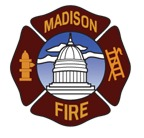 